Добрый день! Спасибо, что быстро отреагировали на обращение №  11 от 22.02.2021 и оперативно произвели расчистку проезда. В настоящее время после очередного сильного снегопада уборка снега на проезде в сторону  д.Тихвинка д.30  опять не произведена (фото прилагаются). Собственными силами жителей деревни (в основном это люди преклонного возраста с заболеваниями) убрать весь снег без специальной техники не представляется возможным.Повторно прошу включить данный проезд в график производства работ по своевременной уборке в течении всего зимнего периода и обслуживать проезд на постоянной основе, а не производить расчистку в виде одноразовой акции после обращения в приемную.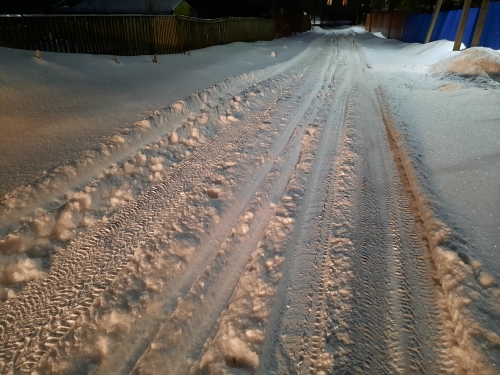 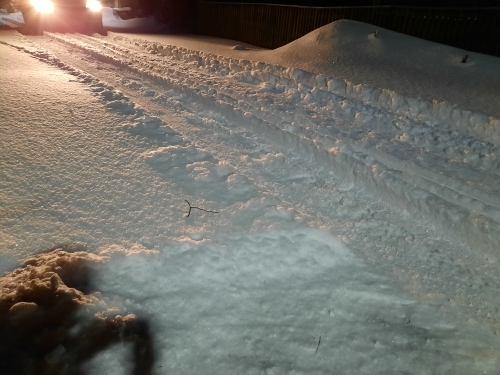 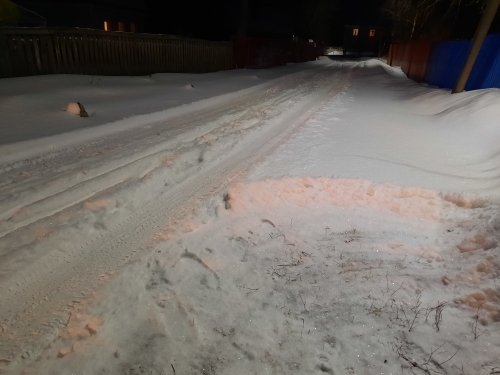 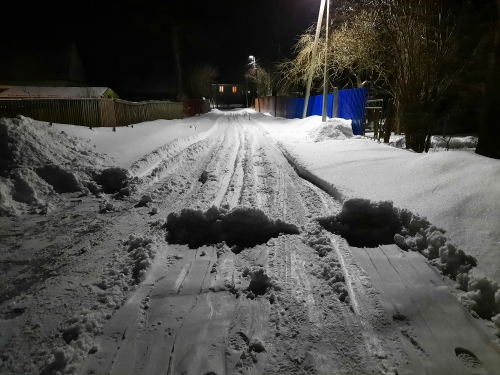 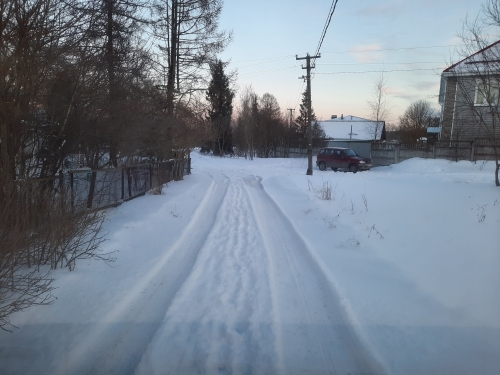 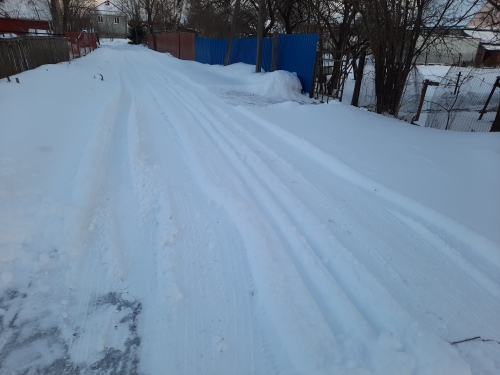 